CLAIM for REIMBURSEMENT of EXPENSES                                    Please complete the form below and mail along with original receipts to CKC 2023, postmarked by August 20, 2023. This form can be filled in electronically in MS Word.PLEASE NOTE: CLAIMS POSTMARKED AFTER August 20, 2023 WILL NOT BE REIMBURSED.Claimant: I hereby certify that I have incurred the above expenditures, that they are in compliance with the CKC2023 policies and they have not been reimbursed by a third party. ______________________________________________                Claimant’s Signature                 August    , 2023______________________________________________                        Date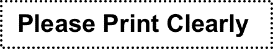 별첨: Direct Deposit Form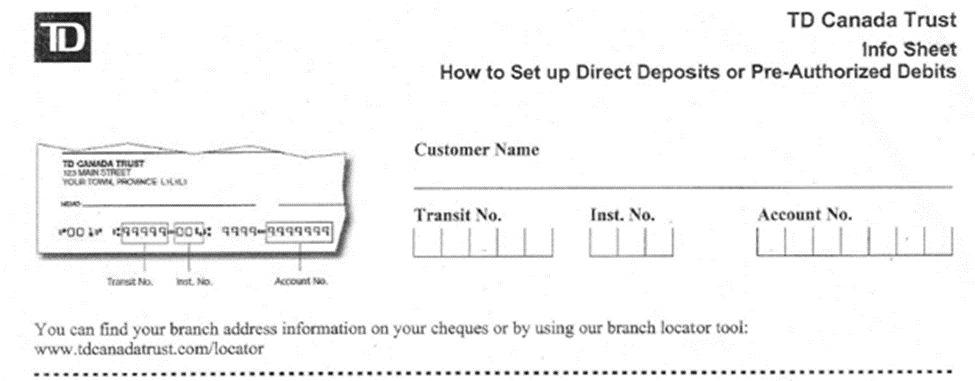 Claimant's Name Dates of TravelDates of TravelAugust       , 2023OrganizationPositionPositionMailing AddressSession NamePhone 1Phone 2EmailExpenses to be ClaimedExpenses to be ClaimedExpenses to be ClaimedExpenses to be ClaimedDate(yyyy/mm/dd)Description of Expense(i.e., Airfare, Air Canada, Vancouver to Toronto return)Amount (CAD)(Please indicate currency if NOT CAD)Original Receipt, Proof of Payment, Boarding Pass included? (Please circle if applicable)YES / NOYES / NOYES / NOYES / NOTOTAL EXPENSESTOTAL EXPENSES$